Forskrift om reglement for orden og oppførsel ved Morellbakken skoleVedtatt av driftsstyret ved Morellbakken skole 01.12.2015 med hjemmel i lov 17.07.10 og vedtak i Oslo bystyre 25.09.2012Skolen vår skal være et sted der alle trives – hvor alle har respekt for hverandre, og hvor alle går sammen om å skape et trygt, aktivt og godt læringsmiljø. Reglementet gjelder i skoletiden, når skolen har ansvar for elevene, uansett om det er på skolens område eller andre steder, og på skoleveien. OrdenDu følger din undervisningsplan og møter presis og forberedt til undervisningen.Du har med deg nødvendig utstyr til timen.Du holder orden på egne saker og skolens utstyr som du får bruke. Du gjør arbeid til rett tid og overholder frister.Du spiser ikke i timen. Vi spiser ikke godteri og søtsaker på skolen.Du tar ansvar og bidrar til at skolen er ryddig og fin.Du bruker hjelm når du sykler til/ fra skolen. Sykler og andre fremkomstmidler brukes ikke i skoletida. OppførselDu er positiv og hyggelig og behandler medelever, ansatte og andre du møter i skolehverdagen med respekt uansett kjønn, nasjonalitet, livssyn, seksuell orientering m.m.Du bidrar til et godt læringsmiljø og arbeidsro for alle.Du holder ingen utenfor og er ikke med på mobbing.Du bidrar til å holde skolen fri for søppel, hærverk og tagging.Du er bare borte fra skolen når du har gyldig grunn (sykdom meldt av foresatte eller innvilget permisjon) Du tar godt vare på skolebøker, PC og skolens inventar. Du respekterer andres eiendeler som skolesaker, klær etc.Du følger skolens regler for bruk av mobiltelefon og IKT og viser nettvett. PC og mobiltelefon brukes kun etter avtale med lærer. Du er redelig og fusker ikke.Du har ikke med deg farlige gjenstander på skolen og løser ikke uenighet med vold eller trusler.Du har ikke med eller bruker tobakk, snus, alkohol eller andre rusmidler i skoletiden.Du bruker ikke plagg som helt eller delvis dekker ansiktet. Du går ikke utenfor skolens område i skoletida. 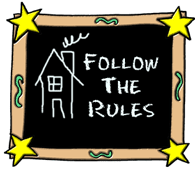 Ved brudd på skolens regler, kan reaksjonen bli slik:AnmerkningMelding til foresatteNedsatt ordens- eller oppførselskarakterSkjerming fra andre eleverPålegg om å rette opp skade eller krav om økonomisk erstatning At man må møte før eller etter skoletid for å ha samtale med lærer/ rektor og/ eller for å utføre pålagte oppgaver.Ved fusk: annullering av vurdering Bortvisning for resten av dagenBortvisning fra skolen i inntil 3 dagerMidlertidig eller permanent klassebytteMidlertidig eller permanent skolebytte Inndragelse av farlige og ulovlige gjenstanderPolitianmeldelse 